ФГБОУ ВО «Тихоокеанский государственный университет»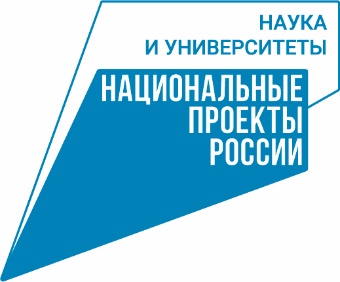 Региональный научно-образовательный математический центр «Дальневосточный центр математических исследований»МОО «Академия информатизации образования» (АИО)Хабаровское отделение Академии информатизации образованияФГБНУ «Институт управления образованием РАО»Межрегиональная общественная организация содействия развитию науки и образования «Общественная академия компьютерных наук»ГОУ «Приднестровский государственный университет им. Т.Г. Шевченко»Международная научно-практическая конференция«Актуальные проблемы обучения математике, информатике и информатизации образования»Хабаровск, 25-27 мая 2023 годаПервое информационное письмоУважаемые коллеги!Организационный комитет приглашает Вас принять участие в Международной научно-практической конференции «Актуальные проблемы обучения математике, информатике и информатизации образования», посвящённой 120-летию со дня рождения А.Н. Колмогорова, которая будет проходить 25-27 мая 2023 года в Тихоокеанском государственном университете, г. Хабаровск, ул. Тихоокеанская, 136ПРОГРАММНЫЙ КОМИТЕТСопредседатели программного комитетаЧубариков Владимир Николаевич д.ф.-м.н., профессор, президент механико-математического факультета МГУ им. М.В.Ломоносова, заведующий кафедрой математических и компьютерных методов анализа механико-математического факультета МГУ, сопредседатель Учебно-методического совета Федерального учебно-методического объединения в системе высшего образования по укрупненной группе специальностей и направлений подготовки (ФУМО-01), действ. член АИО, г.Москва, Россия.Чехонин Константин Александрович д.ф.-м.н., профессор, директор Хабаровского отделения Института прикладной математики ДВО РАН, г.Хабаровск, Россия.Заместитель председателя программного комитетаПоличка Анатолий Егорович – председатель Хабаровского отделения АИО, д.пед.н. (к.ф.-м.н.), профессор кафедры математики и информационных технологий ФГБОУ ВО «Тихоокеанский государственный университет», действ. член АИО, г.Хабаровск, Россия.  Члены программного комитета Берил Степан Иорданович – президент ГОУ «Приднестровский государственный университет им. Т.Г.Шевченко», д.ф.-м.н., профессор, г.Тирасполь, Приднестровская Молдавская Республика.Вострокнутов  Игорь Евгеньевич – д.п.н., профессор, заведующий кафедрой информационных технологий  Российской государственной академии интеллектуальной собственности, г. Москва, Россия. Горлов Сергей Иванович – председатель Ханты-Мансийского отделения АИО, ректор ФГБОУ ВО «Нижневартовский государственный университет», д.ф.-м.н., профессор, г.Нижневартовск, Россия.Гроздев Сава Иванович – президент Болгарской ассоциации образования, доктор математики и доктор педагогики, г. София, Республика Болгария.Казаченок Виктор Владимирович – член президиума АИО, научный руководитель государственных программ информатизации образования Республики Беларусь, д.пед.н.,  профессор, Институт ЮНЕСКО по информационным технологиям в образовании, Белорусский государственный университет, г. Минск, Республика Беларусь.Коротков Александр Михайлович – председатель Волгоградского отделения АИО, ректор ФГБОУ ВО «Волгоградский государственный социально-педагогический университет», д.пед.н., профессор, г. Волгоград, Россия. Кузовлев Валерий Петрович – д.пед.н., профессор, заслуженный работник высшей школы Российской Федерации, заслуженный деятель науки Российской Федерации, Председатель Липецкого отделения Академии информатизации образования, Липецк, Россия.Куракин Дмитрий Владимирович – вице-президент АИО, д.т.н., профессор, главный редактор журнала «Информатизация образования и науки», г. Москва, Россия.Мартынов Александр Петрович – ученый секретарь Научного совета отделения АИО по Нижегородской области, г. Саров, д.т.н., профессор, Россия.Митюшев Владимир Викторович – профессор Краковского педагогического университета, отдел Информатики и Компьютерных Методов, д.т.н., г. Краков, Польская Республика.   Роберт Ирэна Веньяминовна –  вице-президент АИО, академик РАО, д.пед.н., профессор, г.н.с. ФГБНУ «Институт стратегии развития образования РАО», г. Москва, Россия.   Скафа Елена Ивановна д.пед.н., профессор, действ. член АИО, ГОУ ВПО «Донецкий национальный университет», проректор по научно-методической и учебной работе, зав. кафедрой высшей математики и методики преподавания математики, г. Донецк, Донецкая народная республика.ОРГАНИЗАЦИОННЫЙ КОМИТЕТСопредседатели организационного комитетаРусаков Александр Александрович – президент МОО «Академия информатизации образования», профессор ФГБОУ ВО «МИРЭА – Российский технологический университет», Почетный работник высшего профессионального образования, д.пед.н. (к.ф.-м.н.), профессор, г.Москва, Россия.Егоров Павел Иванович – к.т.н., проректор по научной и инновационной деятельности  ФГБОУ ВО «Тихоокеанский государственный университет», г.Хабаровск, Россия.  Заместитель председателя организационного комитетаВихтенко Эллина Михайловна – к.ф.-м.н., и.о. заведующего кафедрой программного обеспечения, вычислительной техники и автоматизированных систем ФГБОУ ВО «Тихоокеанский государственный университет», руководитель Хабаровского отделения регионального научно-образовательного математического центра «Дальневосточный центр математических исследований», член-корр. АИО, г.Хабаровск, Россия.  Состав организационного комитетаАгапова Елена Григорьевна – к.ф.-м.н., и.о. декана факультета компьютерных и фундаментальных наук ФГБОУ ВО «Тихоокеанский государственный университет», член-корреспондент АИО, г.Хабаровск, Россия.Апарин Павел Шамильевич  – и.о. проректора по экономике ФГБОУ ВО «Тихоокеанский государственный университет», г.Хабаровск, Россия.Вегера Денис Владимирович – директор департамента цифровой трансформации и политики в области открытых данных ФГБОУ ВО «Тихоокеанский государственный университет», г.Хабаровск, Россия.Гузман Евгений Витальевич – ректор Хабаровского краевого государственного автономного образовательного учреждения дополнительного профессионального образования «Хабаровский краевой институт развития образования» (КГАОУ ДПО ХК ИРО), г.Хабаровск, Россия.Казинец Виктор Алексеевич – к.ф.-м.н., заведующий кафедрой математики и информационных технологий ФГБОУ ВО «Тихоокеанский государственный университет», член-корреспондент АИО, г.Хабаровск, Россия.Клочкова Евгения Александровна – начальник юридического отдела ФГБОУ ВО «Тихоокеанский государственный университет», г.Хабаровск, Россия.Ледовских Ирина Анатольевна – к.ф.-м.н., и.о. декана факультета естественных наук, математики и информационных технологий ФГБОУ ВО «Тихоокеанский государственный университет», член-корреспондент АИО, г.Хабаровск, Россия.Мазур Евгений Александрович – начальник отдела сопровождения научной деятельности ФГБОУ ВО «Тихоокеанский государственный университет», г.Хабаровск, Россия.Мендель Виктор Васильевич – к.ф.-м.н., директор педагогического института ФГБОУ ВО «Тихоокеанский государственный университет», член-корреспондент АИО, г.Хабаровск, Россия.Мшвилдадзе Александр Регинович – к.э.н., проректор по молодежной политике и социальным вопросам ФГБОУ ВО «Тихоокеанский государственный университет», г.Хабаровск, Россия.Оттева Ирина Владимировна – к.э.н., начальник отдела дополнительного образования ФГБОУ ВО «Тихоокеанский государственный университет», г.Хабаровск, Россия.Павликов Алексей Борисович – начальник отдела сопровождения административных процессов ФГБОУ ВО «Тихоокеанский государственный университет», г.Хабаровск, Россия.  Плетников Евгений Петрович – начальник издательско-копировального отдела ФГБОУ ВО «Тихоокеанский государственный университет», г.Хабаровск, Россия.  Пожидаева Анастасия Андреевна – директор департамента коммуникационной политики ФГБОУ ВО «Тихоокеанский государственный университет», г.Хабаровск, Россия.  Сорокин Николай Юрьевич – к.т.н., проректор по цифровому развитию и международной деятельности ФГБОУ ВО «Тихоокеанский государственный университет», г.Хабаровск, Россия.Ульянова Наталия Ивановна – проректор по управлению кампусом и комплексной безопасности ФГБОУ ВО «Тихоокеанский государственный университет», г.Хабаровск, Россия.  Яламов Георгий Юрьевич – главный ученый секретарь АИО, к.ф.-м.н., доктор философии в области информатизации образования, в.н.с. ФГБНУ «Институт управления образованием РАО», г. Москва, Россия.Секретариат организационного комитетаКороль Александр Михайлович – к.пед.н., доцент кафедры математики и информационных технологий ФГБОУ ВО «Тихоокеанский государственный университет», действ. член АИО, г.Хабаровск, Россия (012037@pnu.edu.ru).  По вопросам организации конференции для членов АИОЯламов Георгий Юрьевич – e-mail: geo@portalsga.ru, тел.:+7(903)548-22-19.Адрес оргкомитета:680035 г. Хабаровск, ул. Тихоокеанская, д. 136, к. 324п. Сайт конференции с формой регистрации и всеми информационными материалами (ссылка на регистрационную анкету будет активной с 10.02.2023):https://sites.google.com/view/idei-2023 В РАМКАХ КОНФЕРЕНЦИИ ПЛАНИРУЕТСЯ НАПЛЕНАРНЫХ И СЕКЦИОННЫХ ЗАСЕДАНИЯХОБСУДИТЬ СЛЕДУЮЩИЕ ПРОБЛЕМЫ:1. Трансформационные процессы в школе и в вузе: цифровой контекст.2. Подготовка кадров информатизации образования.3.Практика преподавания математики и информатики в условиях цифровой трансформации образования.4. Информационные и цифровые компетенции школьников и студентов вуза в медиаобразовательных проектах.5. Пути совершенствования математического образования в образовательных организациях Дальневосточного федерального округа. 6. Организация подготовки студентов педагогического вуза к профессиональной деятельности в условиях цифровой трансформации образования. 7. Эволюция методических систем обучения информатическим дисциплинам при реализации проектов цифровой трансформации. Форма проведения – смешанная (очное и/или дистанционное участие):- пленарные доклады; доклады на секциях; стендовые доклады, дискуссионные круглые столы по тематике рассматриваемых проблем;-  заочное участие (без выступления на конференции). При заочном участии доклады рассматриваются как стендовые, и сборник материалов будет выслан на e-mail автора.В рамках конференции планируется организация лекций ведущих учёных в областях, заявленных тематикой конференции (в том числе для учителей общеобразовательных организаций, преподавателей и студентов вузов). По предварительным заявкам участников возможна выдача свидетельства о краткосрочном повышении квалификации в объеме 36 часов (для принявших участие в основных мероприятиях конференции).Оргвзнос:Взимание оргвзноса за участие в основных мероприятиях конференции не предусматривается. Возможно взимание компенсации расходов организаторов за оформление бланка свидетельства о повышении квалификации.Труды конференции:Планируется издание сборника материалов конференции с постатейной индексацией в РИНЦ и его размещение в Научной электронной библиотеке (eLibrary.ru). Принимаются статьи в авторской редакции на русском и английском языках объемом от 3 до 5 страниц. Оригинальность работы должна быть не менее 75%. Требования к оформлению статей будут размещены на сайте конференции после 10.02.2023. Сборник научных статей планируется издать к началу работы конференции. Авторы, заявившие выступление на конференцию и желающие разместить публикацию в издании ВАК, могут представить статью в установленном порядке для публикации в научно-методических журналах «Педагогическая информатика» (http://pedinf.ru/), «Информатизация образования и науки» (d.kurakin@ficto.ru, от 12стр.), оформленную в соответствии с требованиями редакции журнала. В этом случае тематика выступления будет зафиксирована в программе конференции без дублирования публикации статьи в сборнике. При этом организаторы конференции не гарантируют обязательную публикацию в журналах. О намерениях участника конференции направить свои материалы в журналы «Педагогическая информатика», «Информатизация образования и науки», он должен будет сообщить организаторам при заполнении формы регистрации. ОСНОВНЫЕ ДАТЫ КОНФЕРЕНЦИИ10.02.2023г. – начало регистрации участников на сайте конференции28.04.2023г. – окончание регистрации участников на сайте конференции и представление материалов на публикацию 05.05.2023г. –  публикация на сайте программы конференции в итоговой редакции 25.05.2023г. – открытие конференции, пленарное заседание26.05.2023г. - 27.05.2023г. – работа секций, круглых столов27.05.2023г. – подведение итогов, культурная программа, завершение работы конференцииУточнённая информация о месте и времени проведения основных мероприятий конференции будет опубликована на сайте конференции.  Конференция проводится в рамках юбилейных мероприятий физико-математического факультета педагогического института (85-летие образования факультета)С уважением,Организационный комитет конференции «Актуальные проблемы обучения математике, информатике и информатизации образования»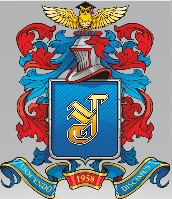 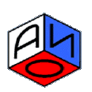 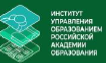 ,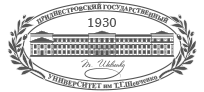 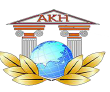 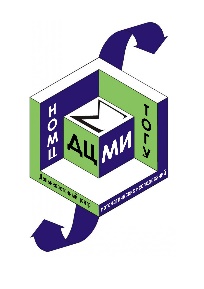 